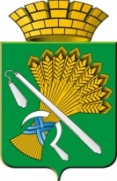 АДМИНИСТРАЦИЯ КАМЫШЛОВСКОГО ГОРОДСКОГО ОКРУГАР А С П О Р Я Ж Е Н И Еот 29.08.2023 № 207О создании парковки общего пользования на территории общего пользования Камышловского городского округа по адресу:г. Камышлов, ул. Ленина, 20В соответствии с Федеральным законом от 06.10.2003 № 131-ФЗ «Об общих принципах организации местного самоуправления в Российской  Федерации», частью 2 статьи 12 Федерального закона от 29.12.2017 № 443-ФЗ «Об организации дорожного движения в Российской Федерации и о внесении изменений в отдельные законодательные акты Российской Федерации», протоколом результатов опроса собственников помещений в многоквартирных домах, расположенных на земельных участках, прилегающих к территории общего пользования в границах элемента планировочной структуры, на которой планируется создание парковки общего пользования от 18.01.2022, протоколом заседания комиссии по безопасности дорожного движения г. Камышлов от 21.04.2023 № 3, руководствуясь Уставом Камышловского городского округа, 1.	Создать парковку общего пользования на территории общего пользования Камышловского городского округа по адресу: г. Камышлов,             ул. Ленина, 20 (схема размещения парковки общего пользования по адресу: г. Камышлов, ул. Ленина, 20, прилагается).2.  Настоящее распоряжение разместить на официальном сайте Камышловского городского округа в информационно-телекоммуникационной сети «Интернет».3. Контроль исполнения настоящего распоряжения возложить на первого заместителя главы Камышловского городского округа Мартьянова К.Е.ГлаваКамышловского городского округа                                               А.В. ПоловниковПриложениек распоряжению администрацииКамышловского городского округаот 29.08.2023 № 207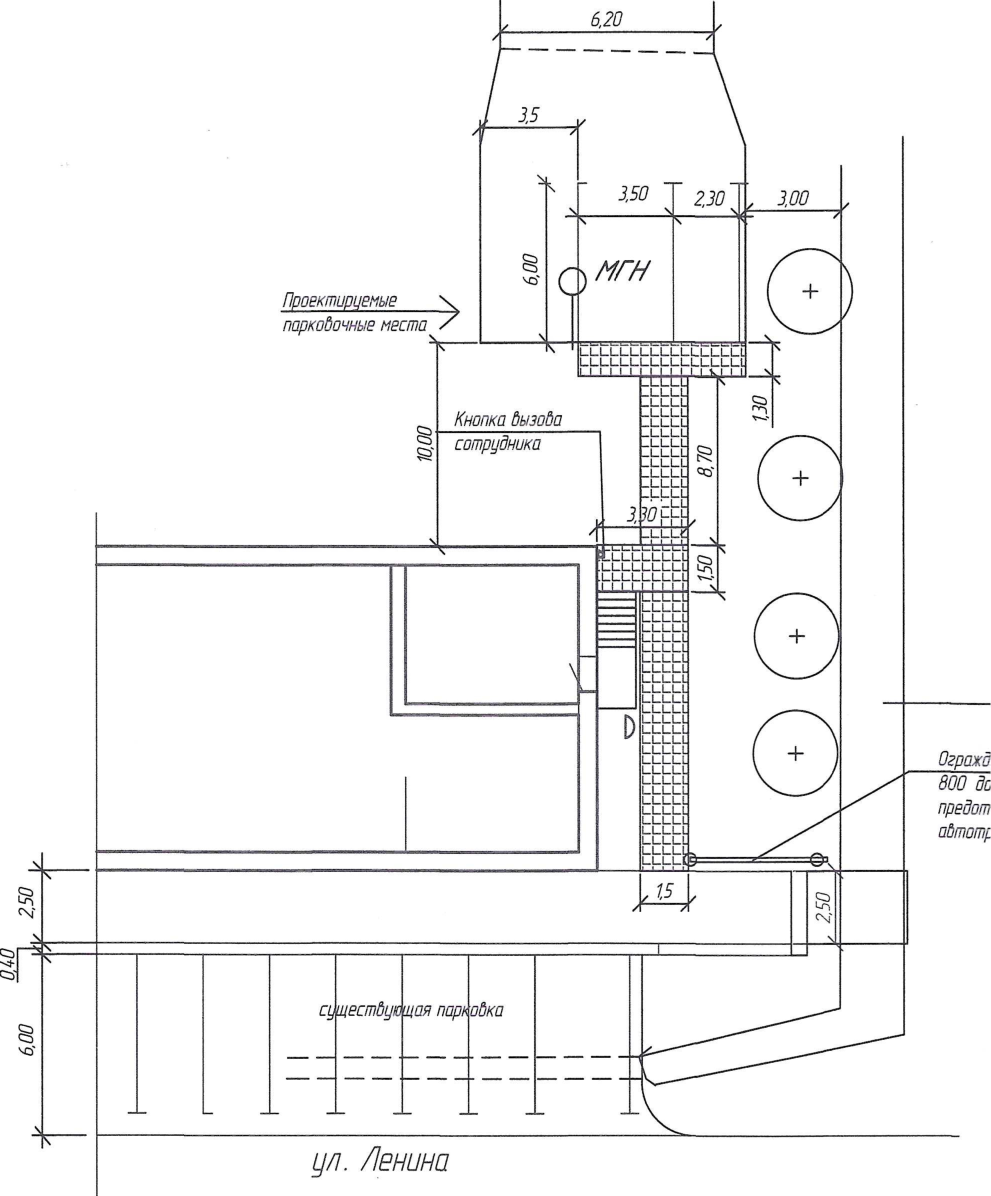 